О территориальной подсистеме предупреждения и ликвидаций чрезвычайных ситуаций Алексеевского муниципального районаВ соответствии с Федеральным законом «О защите населения и территорий от чрезвычайных ситуаций природного и техногенного характера» от 21 декабря 1994 года № 68-ФЗ, постановлением Правительства Российской Федерации от 30.12.2003 № 794 «О единой государственной системе предупреждения и ликвидации чрезвычайных ситуаций» и постановлением Кабинета Министров Республики Татарстан от 10.11.2004 № 480 «О территориальной подсистеме предупреждения и ликвидации чрезвычайных ситуаций Республики Татарстан» и в целях совершенствования деятельности по защите населения и территорий от чрезвычайных ситуаций, обусловленных авариями, катастрофами, стихийными и иными бедствиями»постановляю:1. Утвердить:- Положение о районном звене территориальной подсистемы предупреждения и ликвидации чрезвычайных ситуации  Алексеевского муниципального района Республики Татарстан (приложение № 1); - Положение о комиссии по предупреждению и ликвидации чрезвычайных ситуации и обеспечению пожарной безопасности Алексеевского муниципального района Республики Татарстан (приложение № 2);- Состав комиссии по предупреждению и ликвидации чрезвычайных ситуации чрезвычайным ситуациям и обеспечению пожарной безопасности Алексеевского муниципального района Республики Татарстан (приложение      № 3);- Состав сил и средств районного звена территориальной подсистемы предупреждения и ликвидации чрезвычайных ситуации Алексеевского муниципального района Республики Татарстан (приложение № 4) .2. Контроль за исполнением настоящего постановления оставляю за собой. РуководительИсполнительного комитета						Д.А.ГилязовПриложение № 1   к постановлению                                                                                      Исполнительного комитета Алексеевского муниципального районаот__10.10.2017___ №__389___ПОЛОЖЕНИЕо районном звене территориальной подсистемы предупреждения иликвидации чрезвычайных ситуаций Алексеевского муниципального района Республики Татарстан1. Настоящее Положение определяет порядок организации и функционирования районного звена территориальной подсистемы предупреждения и ликвидации чрезвычайных ситуаций  Алексеевского муниципального района Республики Татарстан (далее - ТСЧС).2. ТСЧС объединяет органы управления, силы и средства органов муниципальной власти Алексеевского муниципального района Республики Татарстан, органов местного самоуправления и организаций, в полномочия которых входит решение вопросов в области защиты населения и территорий от чрезвычайных ситуаций, и осуществляет свою деятельность в целях выполнения задач, предусмотренных Федеральным законом от 21 декабря 1994 года № 68-ФЗ «О защите населения и территорий от чрезвычайных ситуаций природного и техногенного характера».3. На каждом уровне ТСЧС создаются координационные органы, постоянно действующие органы управления, органы повседневного управления, силы и средства, резервы финансовых и материальных ресурсов, системы связи, оповещения и информационного обеспечения.4. Координационными органами ТСЧС являются:на муниципальном уровне, охватывающем территорию муниципального района - комиссия по предупреждению и ликвидации чрезвычайных ситуаций и обеспечению пожарной безопасности органа местного самоуправления;на объектовом уровне - комиссия по предупреждению и ликвидации чрезвычайных ситуаций и обеспечению пожарной безопасности организации.5. Образование, реорганизация и упразднение комиссий по предупреждению и ликвидации чрезвычайных ситуаций, обеспечению пожарной безопасности, определение их компетенции, утверждение руководителей и персонального состава осуществляются соответственно органами муниципальной власти Алексеевского муниципального района, органами местного самоуправления и организациями.Компетенция комиссий по предупреждению и ликвидации чрезвычайных ситуаций и обеспечению пожарной безопасности, а также порядок принятия решений определяются в положениях о них или в решениях об их образовании.Комиссия по предупреждению и ликвидации чрезвычайных ситуаций и обеспечению пожарной безопасности Алексеевского муниципального района Республики Татарстан возглавляется руководителем Исполнительного комитета Алексеевского муниципального района.Комиссии по предупреждению и ликвидации чрезвычайных ситуаций и обеспечению пожарной безопасности, органов местного самоуправления и организаций возглавляются соответственно руководителями указанных органов, исполнительных органов местного самоуправления и организаций или их заместителями.6. Основными задачами комиссий по предупреждению и ликвидации чрезвычайных ситуаций и обеспечению пожарной безопасности в соответствии с их компетенцией являются:разработка предложений по реализации государственной политики в области предупреждения и ликвидации чрезвычайных ситуаций и обеспечения пожарной безопасности;координация деятельности органов управления и сил ТСЧС;обеспечение согласованности действий органов муниципальной власти Алексеевского муниципального района Республики Татарстан, органов местного самоуправления и организаций при решении задач в области предупреждения и ликвидации чрезвычайных ситуаций и обеспечения пожарной безопасности, а также восстановления и строительства жилых домов, объектов жилищно-коммунального хозяйства, социальной сферы, производственной и инженерной инфраструктуры, поврежденных и разрушенных в результате чрезвычайных ситуаций.рассмотрение вопросов о привлечении сил и средств гражданской обороны к организации и проведению мероприятий по предотвращению и ликвидации чрезвычайных ситуаций в порядке, установленном законодательством Российской Федерации.Иные задачи могут быть возложены на соответствующие комиссии по предупреждению и ликвидации чрезвычайных ситуаций и обеспечению пожарной безопасности решениями органов муниципальной власти Алексеевского муниципального района, органов местного самоуправления и организаций в соответствии с законодательствами Российской Федерации, Республики Татарстан и нормативными правовыми актами органов местного самоуправления.7. Постоянно действующими органами управления ТСЧС являются:на муниципальном уровне – орган управления ГОЧС при органе местного самоуправления;на объектовом уровне - структурные подразделения или работники организаций, специально уполномоченные решать задачи в области защиты населения и территорий от чрезвычайных ситуаций.Постоянно действующие органы управления районного звена ТСЧС создаются и осуществляют свою деятельность в порядке, установленном законодательствами Российской Федерации, Республики Татарстан и иными нормативными правовыми актами.Компетенция и полномочия постоянно действующих органов управления районного звена ТСЧС определяются соответствующими положениями о них или уставами указанных органов управления.8. Органами повседневного управления районного звена ТСЧС являются:единая дежурно-диспетчерская служба Алексеевского муниципального района;дежурно-диспетчерские службы организаций (объектов).Указанные органы создаются и осуществляют свою деятельность в соответствии с законодательствами Российской Федерации и Республики Татарстан.9. Размещение органов управления районного звена ТСЧС в зависимости от обстановки осуществляется на стационарных или подвижных пунктах управления, оснащаемых техническими средствами управления, средствами связи, оповещения и жизнеобеспечения, поддерживаемых в состоянии постоянной готовности к использованию.10. К силам и средствам районного звена ТСЧС относятся специально подготовленные силы и средства органов муниципальной власти Алексеевского муниципального района, органов местного самоуправления, организаций и общественных объединений, предназначенные и выделяемые (привлекаемые) для предупреждения и ликвидации чрезвычайных ситуаций.Состав сил и средств районного звена ТСЧС определяется руководителем Исполнительного комитета Алексеевского муниципального района.11. В состав сил и средств каждого уровня ТСЧС входят силы и средства постоянной готовности, предназначенные для оперативного реагирования на чрезвычайные ситуации и проведения работ по их ликвидации (далее - силы постоянной готовности).Основу сил постоянной готовности составляют аварийно-спасательные службы, аварийно-спасательные формирования, иные службы и формирования, оснащенные специальной техникой, оборудованием, снаряжением, инструментом, материалами с учетом обеспечения проведения аварийно-спасательных и других неотложных работ в зоне чрезвычайной ситуации в течение не менее 3 суток.Состав и структуру сил постоянной готовности определяют создающие их органы исполнительной власти Алексеевского муниципального района Республики Татарстан, органы местного самоуправления, организации и общественные объединения, исходя из возложенных на них задач по предупреждению и ликвидации чрезвычайных ситуаций.12. Координацию деятельности аварийно-спасательных служб и аварийно-спасательных формирований на территории Алексеевского муниципального района осуществляет в установленном порядке управление Министерства по делам гражданской обороны и чрезвычайным ситуациям Республики Татарстан.13. Привлечение аварийно-спасательных служб и аварийно-спасательных формирований к ликвидации чрезвычайных ситуаций осуществляется:в соответствии с планами предупреждения и ликвидации чрезвычайных ситуаций на обслуживаемых указанными службами и формированиями объектах и территориях;в соответствии с планами взаимодействия при ликвидации чрезвычайных ситуаций на других объектах и территориях;по решению органов исполнительной власти Алексеевского муниципального района, органов местного самоуправления, организаций и общественных объединений, осуществляющих руководство деятельностью указанных служб и формирований.Общественные аварийно-спасательные формирования могут участвовать в соответствии с законодательствами Российской Федерации и Республики Татарстан в ликвидации чрезвычайных ситуаций и действуют под руководством органов управления районного звена ТСЧС.14. Специально подготовленные силы и средства Вооруженных Сил Российской Федерации, других войск, воинских формирований и органов, выполняющих задачи в области обороны, привлекаются для ликвидации чрезвычайных ситуаций в порядке, определяемом Президентом Российской Федерации.Силы и средства органов внутренних дел Российской Федерации, включая территориальные органы, применяются при ликвидации чрезвычайных ситуаций в соответствии с задачами, возложенными на них законами и иными нормативными правовыми актами Российской Федерации и Республики Татарстан.15. Подготовка работников органов исполнительной власти Алексеевского муниципального района, органов местного самоуправления и организаций, специально уполномоченных решать задачи по предупреждению и ликвидации чрезвычайных ситуаций и включенных в состав органов управления районного звена ТСЧС, организуется в порядке, установленном Правительством Российской Федерации и Кабинетом Министров Республики Татарстан.Методическое руководство, координацию и контроль за подготовкой населения в области защиты от чрезвычайных ситуаций осуществляет орган управления ГОЧС при органе местного самоуправления.16. Готовность аварийно-спасательных служб и аварийно-спасательных формирований к реагированию на чрезвычайные ситуации и проведению работ по их ликвидации проверяется в ходе аттестации, а также в ходе проверок, осуществляемых в пределах своих полномочий Министерством Российской Федерации по делам гражданской обороны, чрезвычайным ситуациям и ликвидации последствий стихийных бедствий и Главным управлением Министерства Российской Федерации по делам гражданской обороны, чрезвычайным ситуациям и ликвидации последствий стихийных бедствий по Республике Татарстан, органами государственного надзора и контроля, а также федеральными органами исполнительной власти, органами исполнительной власти Республики Татарстан, органами местного самоуправления и организациями, создающими указанные службы и формирования.17. Для ликвидации чрезвычайных ситуаций создаются и используются:резерв финансовых средств на предупреждение и ликвидацию чрезвычайных ситуаций;резервы финансовых и материальных ресурсов за счет органов местного самоуправления и организаций;резерв материальных ресурсов для ликвидации чрезвычайных ситуаций природного и техногенного характера.Порядок создания, использования и восполнения резервов, финансовых и материальных ресурсов определяется законодательствами Российской Федерации, Республики Татарстан и нормативными правовыми актами органов местного самоуправления и организациями.Номенклатура и объем резервов материальных ресурсов для ликвидации чрезвычайных ситуаций, а также контроль за их созданием, хранением, использованием и восполнением устанавливаются создающим их органом.18. Управление районного звена ТСЧС осуществляется с использованием систем связи и оповещения, представляющих собой организационно-техническое объединение сил, средств связи и оповещения, сетей вещания, каналов сети связи общего пользования и ведомственных сетей связи, обеспечивающих доведение информации и сигналов оповещения до органов управления, сил районного звена ТСЧС и населения.Приоритетное использование любых сетей связи и средств связи, приостановление или ограничение использования этих сетей и средств связи во время чрезвычайных ситуаций осуществляется в порядке, установленном Правительством Российской Федерации.19. Информационное обеспечение в ТСЧС осуществляется с использованием автоматизированной информационно-управляющей системы, представляющей собой совокупность технических систем, средств связи и оповещения, автоматизации и информационных ресурсов, обеспечивающей обмен данными, подготовку, сбор, хранение, обработку, анализ и передачу информации.Для приема сообщений о чрезвычайных ситуациях, в том числе вызванных пожарами, в телефонных сетях населенных пунктов устанавливается единый номер - 01.Сбор и обмен информацией в области защиты населения и территорий от чрезвычайных ситуаций и обеспечения пожарной безопасности осуществляется органами исполнительной власти Алексеевского муниципального района, органами местного самоуправления и организациями в порядке, установленном Правительством Российской Федерации и Кабинетом Министров Республики Татарстан.Сроки и формы представления указанной информации устанавливаются Министерством Российской Федерации по делам гражданской обороны, чрезвычайным ситуациям и ликвидации последствий стихийных бедствий, Министерством по делам гражданской обороны и чрезвычайным ситуациям Республики Татарстан по согласованию с органами исполнительной власти Республики Татарстан.20. Проведение мероприятий по предупреждению и ликвидации чрезвычайных ситуаций в рамках районного звена ТСЧС осуществляется на основе плана действий Алексеевского муниципального района Республики Татарстан по предупреждению и ликвидации чрезвычайных ситуаций, планов действий органов местного самоуправления и организаций.Организационно-методическое руководство планированием действий в рамках ТСЧС осуществляется органом управления ГОЧС при органе местного самоуправления.21. При отсутствии угрозы возникновения чрезвычайных ситуаций на объектах, территориях или акваториях органы управления и силы районного звена ТСЧС функционируют в режиме повседневной деятельности.Решениями комиссии по предупреждению и ликвидации чрезвычайных ситуации, руководителей организаций, на территории которых могут возникнуть или возникли чрезвычайные ситуации либо к полномочиям которых отнесена ликвидация чрезвычайных ситуаций, для соответствующих органов управления и сил ТСЧС может устанавливаться один из следующих режимов функционирования:режим повышенной готовности - при угрозе возникновения чрезвычайных ситуаций;режим чрезвычайной ситуации - при возникновении и ликвидации чрезвычайных ситуаций.22. Решениями комиссии по предупреждению и ликвидации чрезвычайных ситуации, руководителей  организаций о введении для соответствующих органов управления и сил районного звена ТСЧС режима повышенной готовности или режима чрезвычайной ситуации определяются:обстоятельства, послужившие основанием для введения режима повышенной готовности или режима чрезвычайной ситуации;границы территории, на которой может возникнуть чрезвычайная ситуация, или границы зоны чрезвычайной ситуации;силы и средства, привлекаемые к проведению мероприятий по предупреждению и ликвидации чрезвычайной ситуации;перечень мер по обеспечению защиты населения от чрезвычайной ситуации или организации работ по ее ликвидации;должностные лица, ответственные за осуществление мероприятий по предупреждению чрезвычайной ситуации, или руководитель работ по ликвидации чрезвычайной ситуации.Руководители органов исполнительной власти Республики Татарстан, органов местного самоуправления и организаций должны информировать население через средства массовой информации и по иным каналам связи о введении на конкретной территории соответствующих режимов функционирования органов управления и сил ТСЧС, а также о мерах по обеспечению безопасности населения.23. При устранении обстоятельств, послуживших основанием для введения на соответствующих территориях режима повышенной готовности или режима чрезвычайной ситуации, руководители органов исполнительной власти Алексеевского муниципального района, исполнительных органов местного самоуправления и организаций отменяют установленные режимы функционирования органов управления и сил районного звена ТСЧС.24. Основными мероприятиями, проводимыми органами управления и силами районного звена ТСЧС, являются:в режиме повседневной деятельности:изучение состояния окружающей среды и прогнозирование чрезвычайных ситуаций,сбор, обработка и обмен в установленном порядке информацией в области защиты населения и территорий от чрезвычайных ситуаций и обеспечения пожарной безопасности,разработка и реализация целевых и научно-технических программ и мер по предупреждению чрезвычайных ситуаций и обеспечению пожарной безопасности,планирование действий органов управления и сил районного звена ТСЧС, организация подготовки и обеспечения их деятельности,подготовка населения к действиям в чрезвычайных ситуациях;пропаганда знаний в области защиты населения и территорий от чрезвычайных ситуаций и обеспечения пожарной безопасности,руководство созданием, размещением, хранением и восполнением резервов материальных ресурсов для ликвидации чрезвычайных ситуаций,проведение в пределах своих полномочий государственной экспертизы, надзора и контроля в области защиты населения и территорий от чрезвычайных ситуаций и обеспечения пожарной безопасности,осуществление в пределах своих полномочий необходимых видов страхования,проведение мероприятий по подготовке к эвакуации населения, материальных и культурных ценностей в безопасные районы, их размещению и возвращению соответственно в места постоянного проживания либо хранения, а также по жизнеобеспечению населения в чрезвычайных ситуациях,ведение статистической отчетности о чрезвычайных ситуациях, участие в расследовании причин аварий и катастроф, а также в выработке мер по устранению причин подобных аварий и катастроф;в режиме повышенной готовности:усиление контроля за состоянием окружающей среды, прогнозирование возникновения чрезвычайных ситуаций и их последствий,введение при необходимости круглосуточного дежурства руководителей и должностных лиц органов управления и сил районного звена  ТСЧС на стационарных пунктах управления,непрерывный сбор, обработка и передача органам управления и силам районного звена ТСЧС данных о прогнозируемых чрезвычайных ситуациях, информирование населения о приемах и способах защиты от них,принятие оперативных мер по предупреждению возникновения и развития чрезвычайных ситуаций, снижению размеров ущерба и потерь в случае их возникновения, а также по повышению устойчивости и безопасности функционирования организаций в чрезвычайных ситуациях,уточнение планов действий (взаимодействия) по предупреждению и ликвидации чрезвычайных ситуаций и иных документов,приведение при необходимости сил и средств районного звена ТСЧС в готовность к реагированию на чрезвычайные ситуации, формирование оперативных групп и организация их выезда в предполагаемые районы действий,восполнение при необходимости резервов материальных ресурсов, созданных для ликвидации чрезвычайных ситуаций,проведение при необходимости эвакуационных мероприятий;в режиме чрезвычайной ситуации:непрерывный контроль за состоянием окружающей среды, прогнозирование развития возникших чрезвычайных ситуаций и их последствий,оповещение руководителей органов исполнительной власти Алексеевского муниципального района, исполнительных органов местного самоуправления и организаций, а также населения о возникших чрезвычайных ситуациях,проведение мероприятий по защите населения и территорий от чрезвычайных ситуаций,организация работ по ликвидации чрезвычайных ситуаций и всестороннему обеспечению действий сил и средств районного звена ТСЧС, поддержанию общественного порядка в ходе их проведения, а также по привлечению при необходимости в установленном порядке общественных организаций и населения к ликвидации возникших чрезвычайных ситуаций;непрерывный сбор, анализ и обмен информацией об обстановке в зоне чрезвычайной ситуации и в ходе проведения работ по ее ликвидации,организация и поддержание непрерывного взаимодействия органов исполнительной власти Алексеевского муниципального района, органов местного самоуправления и организаций по вопросам ликвидации чрезвычайных ситуаций и их последствий,проведение мероприятий по жизнеобеспечению населения в чрезвычайных ситуациях.25. При введении режима чрезвычайного положения по обстоятельствам, предусмотренным в пункте "а" статьи 3 Федерального конституционного закона от 30 мая 2001 года № 3-ФКЗ «О чрезвычайном положении», для органов управления и сил районного звена ТСЧС устанавливается режим повышенной готовности, а при введении режима чрезвычайного положения по обстоятельствам, предусмотренным в пункте "б" указанной статьи, -  режим чрезвычайной ситуации.В режиме чрезвычайного положения органы управления и силы районного звена  ТСЧС функционируют с учетом особого правового режима деятельности органов государственной власти, органов местного самоуправления и организаций.26. Ликвидация чрезвычайных ситуаций осуществляется в соответствии с классификацией чрезвычайных ситуаций, устанавливаемой Правительством Российской Федерации.27. Управление силами и средствами, привлеченными к ликвидации чрезвычайных ситуаций, и организацию их взаимодействия осуществляют руководители работ по ликвидации чрезвычайных ситуаций.Руководители аварийно-спасательных служб и аварийно-спасательных формирований, прибывшие в зоны чрезвычайных ситуаций первыми, принимают полномочия руководителей работ по ликвидации чрезвычайных ситуаций и исполняют их до прибытия руководителей работ по ликвидации чрезвычайных ситуаций, определенных законодательствами Российской Федерации и Республики Татарстан, планами предупреждения и ликвидации чрезвычайных ситуаций или назначенных органами государственной власти, органами местного самоуправления, руководителями организаций, к полномочиям которых отнесена ликвидация чрезвычайных ситуаций.Руководители работ по ликвидации чрезвычайных ситуаций по согласованию с органами исполнительной власти Алексеевского муниципального района, органами местного самоуправления и организациями, на территориях которых возникла чрезвычайная ситуация, устанавливают границы зоны чрезвычайной ситуации, порядок и особенности действий по ее локализации, а также принимают решения по проведению аварийно-спасательных и других неотложных работ.Решения руководителей работ по ликвидации чрезвычайных ситуаций являются обязательными для всех граждан и организаций, находящихся в зоне чрезвычайной ситуации, если иное не предусмотрено законодательствами Российской Федерации и Республики Татарстан.28. В случае крайней необходимости руководители работ по ликвидации чрезвычайных ситуаций вправе самостоятельно принимать решения по следующим вопросам:проведение эвакуационных мероприятий;остановка деятельности организаций, находящихся в зоне чрезвычайной ситуации;проведение аварийно-спасательных работ на объектах и территориях организаций, находящихся в зоне чрезвычайной ситуации;ограничение доступа людей в зону чрезвычайной ситуации;разбронирование в установленном порядке резервов материальных ресурсов организаций, находящихся в зоне чрезвычайной ситуации, за исключением материальных ценностей государственного материального резерва;использование в порядке, установленном законодательствами Российской Федерации и Республики Татарстан, средств связи и оповещения, транспортных средств и иного имущества организаций, находящихся в зоне чрезвычайной ситуации;привлечение к проведению работ по ликвидации чрезвычайных ситуаций нештатных и общественных аварийно-спасательных формирований, а также спасателей, не входящих в состав указанных формирований, при наличии у них документов, подтверждающих их аттестацию на проведение аварийно-спасательных работ;привлечение на добровольной основе населения к проведению неотложных работ, а также отдельных граждан, не являющихся спасателями, к проведению аварийно-спасательных работ;принятие других необходимых мер, обусловленных развитием чрезвычайных ситуаций и ходом работ по их ликвидации.Руководители работ по ликвидации чрезвычайных ситуаций незамедлительно информируют о принятых ими в случае крайней необходимости решениях соответствующие органы исполнительной власти, органы местного самоуправления и организации.29. Финансовое обеспечение функционирования районного звена ТСЧС и мероприятий по предупреждению и ликвидации чрезвычайных ситуаций осуществляется за счет средств соответствующих бюджетов и собственников (пользователей) имущества в соответствии с законодательством Российской Федерации и законодательством Республики Татарстан.Организации всех форм собственности участвуют в ликвидации чрезвычайных ситуаций за счет собственных средств.Финансирование целевых программ по защите населения и территорий от чрезвычайных ситуаций и обеспечению устойчивого функционирования организаций осуществляется в соответствии с законодательством Российской Федерации и законодательством Республики Татарстан.Выделение средств на финансирование мероприятий по ликвидации чрезвычайных ситуаций из резерва финансовых средств на предупреждение и ликвидацию чрезвычайных ситуаций главы Алексеевского муниципального района осуществляется в порядке, установленном главой Алексеевского муниципального района.30. Порядок организации и осуществления работ по профилактике пожаров и непосредственному их тушению, а также проведения аварийно-спасательных работ, возложенных на пожарную охрану, определяется законодательными и иными нормативными правовыми актами в области пожарной безопасности, в том числе техническими регламентами.    Тушение пожаров в лесах осуществляется в соответствии с законодательством Российской Федерации.Приложение № 2к  постановлению Исполнительного       комитета Алексеевского муниципального района от__10.10.2017___ №__389___ПОЛОЖЕНИЕо комиссии по предупреждению и ликвидации чрезвычайных ситуаций и обеспечению пожарной безопасностиАлексеевского муниципального района1. Общие положенияКомиссия по предупреждению и ликвидации чрезвычайных ситуаций и обеспечению пожарной безопасности Алексеевского муниципального района (далее - комиссия) создана в соответствии с требованиями Постановления Правительства Российской Федерации от 30 декабря 2003 года № 794 «О единой государственной системе предупреждения и ликвидации чрезвычайных ситуаций» и Постановления Кабинета Министров Республики Татарстан  от 10 ноября 2004 года № 480 «О территориальной подсистеме предупреждения и ликвидации чрезвычайных ситуаций Республики Татарстан». Комиссия является координационным органом, образованным для обеспечения согласованности действий органов муниципальной власти Алексеевского муниципального района, органов местного самоуправления, организаций и общественных объединений Алексеевского муниципального района в целях реализации единой государственной политики в области предупреждения и ликвидации чрезвычайных ситуаций природного и техногенного характера и обеспечения пожарной безопасности (далее - чрезвычайные ситуации).Комиссия является постоянно действующим органом Исполнительного комитета Алексеевского муниципального района и руководствуется в своей деятельности законами Российской Федерации, Республики Татарстан, указами Президента Российской Федерации и Президента Республики Татарстан, постановлениями и распоряжениями Правительства Российской Федерации, Кабинета Министров Республики Татарстан постановлениями Главы и Руководителя Исполнительного комитета Алексеевского муниципального района и настоящим Положением.Комиссия осуществляет свою деятельность под руководством Исполнительного комитета Алексеевского муниципального района.Деятельность комиссии финансируется из бюджета Алексеевского муниципального района, порядок ее материального и технического обеспечения определяется  Исполнительным комитетом Алексеевского муниципального района.Для осуществления контроля исполнения принятых решений, выработки предложений и принятия мер по предотвращению чрезвычайных ситуаций техногенного характера и смягчению последствий чрезвычайных ситуаций природного характера, выработки предложений  по локализации и ликвидации чрезвычайных ситуаций в случае их возникновения, реализации мер непосредственно в районе бедствий, комиссия формирует рабочие группы, действующие на постоянной или временной основе.2. Основные задачи комиссииОсновными задачами комиссии являются:разработка предложений по реализации единой государственной политики в области предупреждения и ликвидации чрезвычайных ситуаций и пожарной безопасности;координация деятельности управления и сил территориальной подсистемы предупреждения и ликвидации чрезвычайных ситуаций Алексеевского муниципального района единой государственной системы предупреждения и ликвидации чрезвычайных ситуаций;обеспечение согласованности действий органов муниципальной власти Алексеевского муниципального района, органов местного самоуправления, организаций и общественных объединений Алексеевского муниципального района при решении вопросов в области предупреждения и ликвидации чрезвычайных ситуаций, обеспечения пожарной безопасности, а также восстановления и строительства жилых домов, объектов жилищно-коммунального хозяйства, социальной сферы, производственной и инженерной инфраструктуры, поврежденных и разрушенных в результате чрезвычайных ситуаций;проведение проверок соблюдения органами муниципальной власти Алексеевского муниципального района, органами местного самоуправления, организациями и общественными объединениями Алексеевского муниципального района требований нормативных актов, направленных на предупреждение чрезвычайных ситуаций, выполнение правил пожарной безопасности, принятие в пределах предоставленных прав и полномочий мер по устранению выявленных нарушений.3. Функции комиссииКомиссия с целью выполнения возложенных на нее задач осуществляет следующие функции:рассматривает в пределах своей компетенции вопросы в области предупреждения и ликвидации чрезвычайных ситуаций, обеспечения пожарной безопасности, а также восстановления и строительства жилых домов, объектов жилищно-коммунального хозяйства, социальной сферы, производственной и инженерной инфраструктуры, поврежденных и разрушенных в результате чрезвычайных ситуаций, и вносит в установленном порядке в Исполнительный комитет Алексеевского муниципального района соответствующие предложения;разрабатывает предложения по совершенствованию нормативных правовых актов Алексеевского муниципального района и иных нормативных документов в области предупреждения и ликвидации чрезвычайных ситуаций и обеспечения пожарной безопасности;рассматривает прогнозы чрезвычайных ситуаций на территории Алексеевского муниципального района, организует разработку и реализацию мер, направленных на предупреждение и ликвидацию чрезвычайных ситуаций и обеспечение пожарной безопасности;участвует в разработке республиканских целевых и научно-технических программ в области предупреждения и ликвидации чрезвычайных ситуаций и обеспечения пожарной безопасности и готовит предложения по их реализации;разрабатывает предложения по развитию и обеспечению функционирования территориальной подсистемы единой государственной системы предупреждения и ликвидации чрезвычайных ситуаций;организует разработку и осуществление мер по проведению согласованной научно-технической политики в области развития сил и средств территориальной подсистемы единой государственной системы предупреждения и ликвидации чрезвычайных ситуаций;разрабатывает предложения по ликвидации чрезвычайных ситуаций территориального и местного уровня, восстановлению и строительству жилых домов, объектов жилищно-коммунального хозяйства, социальной сферы, производственной и инженерной инфраструктуры, поврежденных и разрушенных в результате указанных чрезвычайных ситуаций, а также по участию в проведении операций гуманитарного реагирования;организует работу по подготовке предложений и аналитических материалов для исполнительного комитета Алексеевского муниципального района, а также рекомендаций для органов муниципальной власти Алексеевского муниципального района и органов местного самоуправления по вопросам защиты населения и территорий от чрезвычайных ситуаций и обеспечения пожарной безопасности;рассматривает материалы для ежегодного государственного доклада о состоянии защиты населения и территорий Республики Татарстан от чрезвычайных ситуаций природного и техногенного характера для внесения этих материалов в установленном порядке в МЧС Республики Татарстан;контролирует исполнение принятых решений органами исполнительной власти, органами местного самоуправления, организациями, общественными объединениями, крестьянскими (фермерскими) хозяйствами, иными юридическими лицами Алексеевского муниципального района независимо от их организационно-правовых форм и форм собственности.4. Права комиссииКомиссия в пределах своей компетенции имеет следующие права:собирать необходимые материалы и осуществлять обмен информацией в области защиты населения и территорий от чрезвычайных ситуаций и обеспечения пожарной безопасности органов муниципальной власти Алексеевского муниципального района и органов местного самоуправления, организаций и общественных объединений в порядке, установленном действующим законодательством;заслушивать на своих заседаниях представителей органов муниципальной власти Алексеевского муниципального района, органов местного самоуправления, организаций и общественных объединений;привлекать для участия в своей работе представителей органов муниципальной власти Алексеевского муниципального района, органов местного самоуправления, организаций и общественных объединений по согласованию с их руководителями;создавать рабочие группы, в том числе постоянно действующие, из числа членов комиссии, ученых, специалистов органов муниципальной власти Алексеевского муниципального района и представителей заинтересованных организаций по направлениям деятельности комиссии, определять полномочия и порядок работы этих групп;ставить вопрос перед органами муниципальной власти, местного самоуправления, руководителями организаций и общественных объединений Алексеевского муниципального района об устранении выявленных нарушений в области предупреждения чрезвычайных ситуаций;вносить в установленном порядке в исполнительный комитет Алексеевского муниципального района предложения по вопросам, требующим решения Главы или районного совета Алексеевского муниципального района.5. Состав комиссииСостав комиссии утверждается постановлением руководителя Исполнительного комитета Алексеевского муниципального района.Председателем комиссии является руководитель Исполнительного комитета Алексеевского муниципального района, который руководит деятельностью комиссии и несет ответственность за выполнение возложенных на нее задач.6. Организация работы комиссииКомиссия осуществляет свою деятельность в соответствии с годовым планом, принимаемым на заседании комиссии и утверждаемым ее председателем.Заседания комиссии проводятся по мере необходимости, но не реже одного раза в квартал. Заседания проводит ее председатель или по его поручению один из его заместителей. Заседание считается правомочным, если на нем присутствуют не менее половины ее членов.Члены комиссии принимают участие в ее заседаниях лично. В отсутствие члена комиссии участие в работе комиссии принимает временно исполняющий его обязанности. Члены комиссии, не присутствовавшие на заседании, имеют право представить свое мнение по рассматриваемым вопросам в письменной форме.Подготовка материалов к заседанию комиссии осуществляется органами муниципальной власти Алексеевского муниципального района, к сфере ведения которых относятся вопросы, включенные в повестку дня заседания. Материалы должны быть представлены в комиссию не позднее, чем за 10 дней до даты проведения заседания.Решения комиссии принимаются простым большинством голосов присутствующих на заседании членов комиссии. В случае равенства голосов решающим является голос председателя комиссии.Итоговые материалы заседания  комиссии оформляются в виде решений или распоряжений, которые подписываются председателем комиссии или его заместителем, председательствующим на заседании, а при необходимости - в виде проектов распоряжений или постановлений Исполнительного комитета Алексеевского муниципального района, которые вносятся в установленном порядке в исполнительный комитет Алексеевского муниципального района. В случаях, не терпящих отлагательств, решения могут приниматься единолично председателем комиссии.Организационно-техническое обеспечение деятельности комиссии осуществляет орган управления ГОЧС при органе местного самоуправления.Приложение № 3к  постановлению Исполнительного       комитета Алексеевского муниципального района от__10.10.2017___ №__389___СОСТАВкомиссии по предупреждению и ликвидации чрезвычайныхситуаций и обеспечению пожарной безопасности Алексеевского муниципального районаПриложение № 4к  постановлению Исполнительного   комитета Алексеевского муниципального района от__10.10.2017___ №__389___СОСТАВсил и средств территориальной подсистемы предупрежденияи ликвидации чрезвычайных ситуаций Алексеевского муниципального района Республики ТатарстанИСПОЛНИТЕЛЬНЫЙ КОМИТЕТАЛЕКСЕЕВСКОГО МУНИЦИПАЛЬНОГО РАЙОНАРЕСПУБЛИКИ ТАТАРСТАН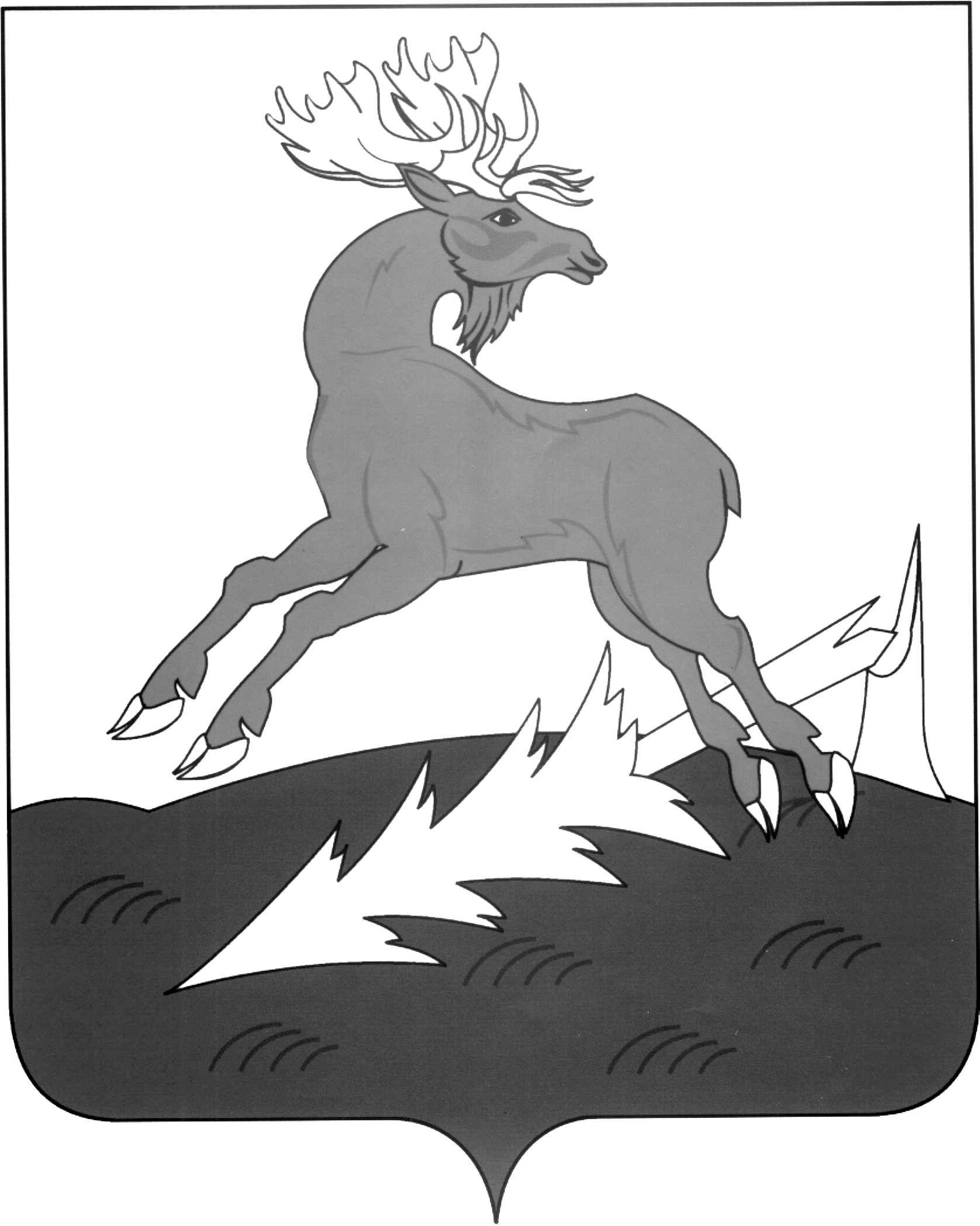 АЛЕКСЕЕВСКМУНИЦИПАЛЬ РАЙОНЫНЫҢ      БАШКАРМА КОМИТЕТЫТАТАРСТАН РЕСПУБЛИКАСЫПОСТАНОВЛЕНИЕ                        ___10.10.2017___________п.г.т.АлексеевскоеКАРАР№ _389________№ п\пФамилия, имя, отчестваЗанимаемая должность  в КЧС ПБОсновная  должность1Гилязов Дамир АмировичПредседатель КЧСПБ районаРуководитель Исполнительного комитета2Абакумов Анатолий НиколаевичЗаместитель председателя  КЧСПБЗаместитель   руководителя  Исполнительного комитета3Мишечкин Владимир ГеннадьевичЗаместитель председателя  КЧСПБНачальник  гарнизона пожарной охраны(по согласованию)4Кулемин Александр АнатольевичСекретарь КЧС и ПБПомощник руководителя Исполнительного комитета по мобилизационной работе5Мусин Газинур КирамовичНачальник  службы  защиты  животных  растений – член КЧСПБНачальник  управления  сельского  хозяйства  и  продовольствия(по согласованию)6Мураткин Иосиф ВиссарионовичНачальник  службы  ООП–член КЧСПБНачальник  отдела МВД России по Алексеевского района(по согласованию)7Саттаров Марат ДамировичНачальник  дорожной, транспортной и снабжения ГСМ  служб – член КЧСПБЗаместитель генерального директора  ОАО «Алексеевскдорстрой»(по согласованию)8Фахрутдинов  Ильдар АзатовичНачальник  медицинской  службыГлавный  врач  ГАУЗ «Алексеевского ЦРБ»(по согласованию)9Хоснетдинов Ростам РафиковичНачальник  эпидемической  службы – член КЧСПБЗаместитель начальника территориального отдела Управления Роспотребнадзора по Республики Татарстан в Чистопольском,  Спасском районах(по согласованию)10Хайбуллин Ильнур МингаязовичНачальник  службы  торговли  и  питания – член КЧСПБПредседатель Правления Алексеевского районного потребительского общества(по согласованию)11Леденцов Николай ИвановичНачальник  коммунально - технической  службы–член КЧСПБГенеральный директор   ООО «Инженерные сети»(по согласованию)12Калимуллин Тимур РавильевичНачальник   инженерной  службы–член КЧСПБНачальник  отдела инфраструктурного развития13Сабурин Дмитрий АлександровичНачальник  службы  оповещения и. связи – член КЧСПБНачальник МРУЭС(по согласованию)14Зиганшин Ринат РавхатовичЧлен КЧСПБНачальник  Алексеевских РЭГС ЭПУ «Чистопольгаз»(по согласованию)15Москвичев Александр РахимзяновичНачальник  службы  энергетики–член КЧСПБНачальник Алексеевских РРЭС(по согласованию)16Чурин Николай ПетровичПредседатель эвакоприемной комиссии – член КЧСПБЗаместитель   руководителя Исполнительного комитета17Рубцов Анатолий АлександровичЧлен КЧСПБГенеральный директор ОАО «Алексеевскводоканал»(по согласованию)18Шакиров Руслан ВалерьевичЧлен КЧСПБНачальник ЗПСО №3 пгт Алексеевское(по согласованию)19Хайбуллин Харис ХамитовичЧлен КЧСПБНачальник ветобъединения – главный ветеринарный врач(по согласованию)№ п/пНаименование предприятияВедомственная принадлежностьСоздаваемая службаЧисленный состав104 ПСЧ ФГКУ «7 ОФПС по РТ»(по согласованию)п.г.т. Алексеевское, ул. Чистопольская 1в2-60-02, 01ГУ МЧС РФ по РТ1.Служба мониторинга и прогнозирования ЧС 2.Служба предупреждения и тушения пожаров.3.Служба поиска и спасания людей во внутренних водах.4.Служба предупреждения ЧС, связанных с опасными метереологическими явлениями, действиям сил и средств в случаях их возникновения. 5.Служба предупреждения и ликвидации ЧС, вызванные пожарами и взрывами. 6.Служба информирования населения о ЧС через средства массовой информации.40ГБУ «Билярское лесничество»(по согласованию)с. Билярск, ул. Серова4-33-25МЛХРТ1.Служба предупреждения и ликвидации ЧС, вызванных лесными пожарами.2.Служба защиты лесов от вредителей и болезней лесов12МКУ «Отдел образования Алексеевского муниципального района»п.г.т. Алексеевское, ул. Казакова д. 9б2-48-44Исполнитель-ный комитет1.Служба предупреждения и ликвидации ЧС в учреждениях образования3Территориальный отдел Управления Роспотребнадзора по РТ в Чистопольском, Спасском районах (ЦГСЭН)(по согласованию)г. Чистополь,ул.Фрунзе,245-50-00ТУ Федеральной службы по надзору в сфере защиты прав потребителей и благополучия человека по РТ Служба надзора за санитарно-эпидимиологической обстановкой6Отдел экономики(по согласованию)п.г.т. Алексеевско , ул. Советская пл. 12-37-62Исполнитель-ный комитетСлужба обеспечения торговли и питания при ликвидации последствий ЧС1Структурное подразделение Алексеевская РУЭС Чистопольская ЗУЭС - служба связи и оповещения(по согласованию)п.г.т. Алексеевское ул. Советская,112-31-52МИСРТСлужба устойчивого функционирования системы связи во всех режимах функционирования ТСЧС41МБУЗ «Алексеевская центральная районная больница»(медицинская служба)п.г.т. Алексеевское, ул. Куйбышева ул. 85.2-59-03МЗРТ1.Служба создания резервов медицинских ресурсов.2. Служба предупреждения и ликвидации последствий ЧС биолого-социального характера78Алексеевская Чистопольские электрические сети ОАО "Сетевая компания" (по согласованию)п.г.т. Алексеевское ул. Боровикова д.732-56-37МЭРТСлужба предупреждения и ликвидации последствий ЧС в организациях ТЭК62Управления сельского хозяйства и продовольствия в Алексеевском муниципальном районеп.г.т. Алексеевское ул. Советская площадь д.62-31-35МСХПРТ1.Служба защиты с/х животных и птиц.2.Служба защиты с/х растений.3. Служба предупреждения и ликвидации последствий ЧС в организациях АПК.4. Служба предупреждения и ликвидации последствий ЧС в результате возникновения особо опасных болезней с/х животных и растений.12ОВД Алексеевского муниципального района (по согласованию)п.г.т. Алексеевское, ул. Казакова д.9а3-04-02,02МВД РФСлужба охраны общественного порядка64Отдел инфраструктурного развития Исполнительного комитетап.г.т. Алексеевское,  ул. Гоголя д.133-11-40Исполнитель-ный комитет1.Служба подготовки к отопительному сезону.2.Служба проведения аварийно-восстановительных работ в зонах ЧС.3. Служба создания, пополнения и учета наличия аварийно-технического запаса для ликвидации ЧС на объектах ЖКХ.4.Служба инженерного обеспечения предупреждения и ликвидации последствий ЧС.5. Служба функционирования коммунального хозяйства.3ОАО Алексеевскдорстройп.г.т. Алексеевское, ул. Чистопольская д.33-09-63ОАО "Татавтодор"Служба предотвращения и ликвидации ЧС на объектах транспортного комплекса, включающего в себя автомобильный транспорт и дорожное хозяйство1458Отдел социальной защиты Министерства труда, занятости  и социальной защиты РТ в  Алексеевском муниципальном районе. п.г.т. Алексеевское ,ул. Казакова д.82-4140МТЗРТСлужба обеспечения социальной защиты населения, пострадавшего от ЧС 2Финансово-бюджетная палатап.г.т. Алексеевское ул. Казакова 92-55-83РайсоветСлужба создания резервов финансовых средств на предупреждение и ликвидацию ЧС3Отдел культурыИсполнительного комитетап.г.т. Алексеевское ул. Советская 1аИсполнитель-ный комитет Служба защиты культурных ценностей2